Bremen Elementary SchoolKindergarten Supply List2016-2017-1 backpack (No Rollers)*All other supplies have been provided by Bremen Elementary’s PTO and FRC!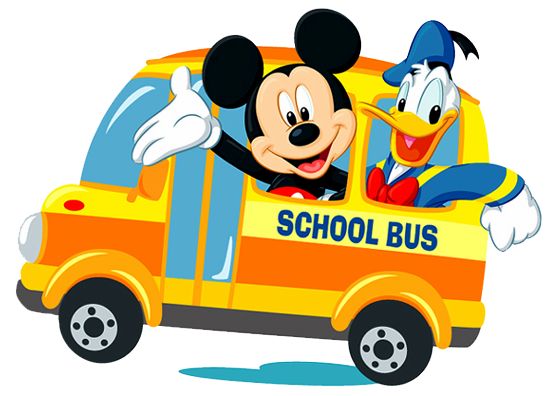 